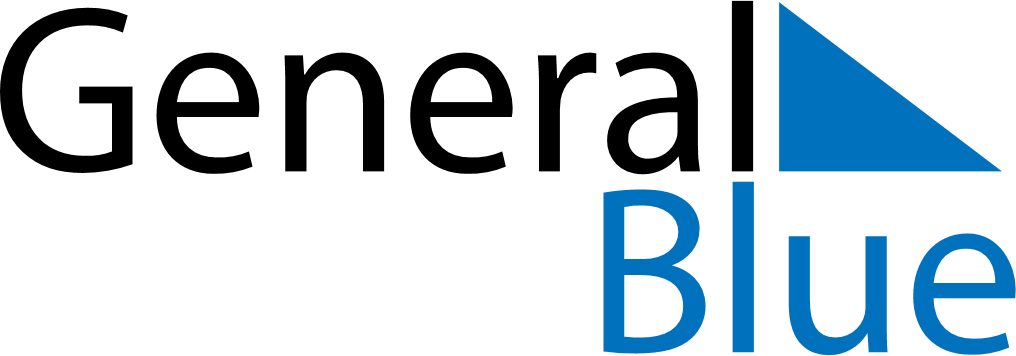 July 2024July 2024July 2024July 2024July 2024July 2024Kensington, Prince Edward Island, CanadaKensington, Prince Edward Island, CanadaKensington, Prince Edward Island, CanadaKensington, Prince Edward Island, CanadaKensington, Prince Edward Island, CanadaKensington, Prince Edward Island, CanadaSunday Monday Tuesday Wednesday Thursday Friday Saturday 1 2 3 4 5 6 Sunrise: 5:26 AM Sunset: 9:10 PM Daylight: 15 hours and 44 minutes. Sunrise: 5:26 AM Sunset: 9:10 PM Daylight: 15 hours and 44 minutes. Sunrise: 5:27 AM Sunset: 9:10 PM Daylight: 15 hours and 43 minutes. Sunrise: 5:27 AM Sunset: 9:10 PM Daylight: 15 hours and 42 minutes. Sunrise: 5:28 AM Sunset: 9:09 PM Daylight: 15 hours and 41 minutes. Sunrise: 5:29 AM Sunset: 9:09 PM Daylight: 15 hours and 39 minutes. 7 8 9 10 11 12 13 Sunrise: 5:30 AM Sunset: 9:08 PM Daylight: 15 hours and 38 minutes. Sunrise: 5:30 AM Sunset: 9:08 PM Daylight: 15 hours and 37 minutes. Sunrise: 5:31 AM Sunset: 9:07 PM Daylight: 15 hours and 36 minutes. Sunrise: 5:32 AM Sunset: 9:07 PM Daylight: 15 hours and 34 minutes. Sunrise: 5:33 AM Sunset: 9:06 PM Daylight: 15 hours and 33 minutes. Sunrise: 5:34 AM Sunset: 9:06 PM Daylight: 15 hours and 31 minutes. Sunrise: 5:35 AM Sunset: 9:05 PM Daylight: 15 hours and 30 minutes. 14 15 16 17 18 19 20 Sunrise: 5:36 AM Sunset: 9:04 PM Daylight: 15 hours and 28 minutes. Sunrise: 5:37 AM Sunset: 9:04 PM Daylight: 15 hours and 26 minutes. Sunrise: 5:38 AM Sunset: 9:03 PM Daylight: 15 hours and 25 minutes. Sunrise: 5:39 AM Sunset: 9:02 PM Daylight: 15 hours and 23 minutes. Sunrise: 5:40 AM Sunset: 9:01 PM Daylight: 15 hours and 21 minutes. Sunrise: 5:41 AM Sunset: 9:00 PM Daylight: 15 hours and 19 minutes. Sunrise: 5:42 AM Sunset: 8:59 PM Daylight: 15 hours and 17 minutes. 21 22 23 24 25 26 27 Sunrise: 5:43 AM Sunset: 8:58 PM Daylight: 15 hours and 15 minutes. Sunrise: 5:44 AM Sunset: 8:57 PM Daylight: 15 hours and 13 minutes. Sunrise: 5:45 AM Sunset: 8:56 PM Daylight: 15 hours and 11 minutes. Sunrise: 5:46 AM Sunset: 8:55 PM Daylight: 15 hours and 9 minutes. Sunrise: 5:47 AM Sunset: 8:54 PM Daylight: 15 hours and 6 minutes. Sunrise: 5:48 AM Sunset: 8:53 PM Daylight: 15 hours and 4 minutes. Sunrise: 5:50 AM Sunset: 8:52 PM Daylight: 15 hours and 2 minutes. 28 29 30 31 Sunrise: 5:51 AM Sunset: 8:51 PM Daylight: 14 hours and 59 minutes. Sunrise: 5:52 AM Sunset: 8:49 PM Daylight: 14 hours and 57 minutes. Sunrise: 5:53 AM Sunset: 8:48 PM Daylight: 14 hours and 55 minutes. Sunrise: 5:54 AM Sunset: 8:47 PM Daylight: 14 hours and 52 minutes. 